Mental Health & Wellbeing Show 17th May 2024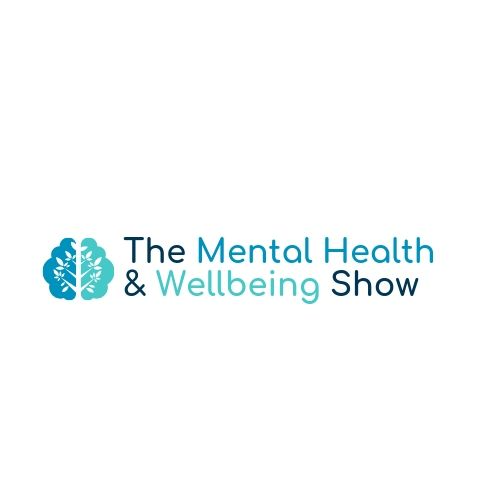 Please complete attendee details sheet on end page*Suitable for Education Establishments.  **Practical WorkshopSingle ticket price £10.00 + vat All day access ticket £30.00 + vat – This ticket will give you access to seminars of your choice, but we still need to book you in, so please choose from the list above and tick this box Price on the day single ticket (9th May 2024) £20.00 + vatInvoice details:**Do any of your staff / delegates have any special requirements or additional learning needs that we should be made aware of?Please specify here: _________________________________________TERMS & CONDITIONSThis booking form acts to confirm the seminar and certificate.Full payment must be made within 28 days of registering. If payments not made prior to the course date, Ajuda Ltd reserves the right to refuse entry to the delegate. Once payment has been received a receipt will be sent.The seminar(s) is correct at time of publication but Ajuda Ltd reserves the right to alter the venue, speaker and/or seminar without notice due to unforeseen circumstances.Ajuda Ltd reserves the right to cancel any advertised event if deemed necessary by the company. In this case, all attendees will be automatically transferred to the next best date for the event to run. Please note the venue is subject to change. On the rare occasion where the venue change is necessary, Ajuda Ltd will provide a venue within the same area. Please read your joining instructions carefully to see the final and correct venue directions. If a seminar is oversubscribed Ajuda Ltd will offer you another seminar if available, but you are not obligated to accept an alternative. We will do our utmost to offer another suitable seminar.We regret that any expenses incurred other than the seminar fee, cannot be reimbursed. We strongly advise you to wait for your joining instructions before making travel/accommodation arrangements or to email our office events@ajuda.org.uk to check details. Please ensure that you sign and date the form (electronic signatures are accepted. If you cannot supply a signature, hard copy or electronic, we will accept specific email confirmation and/or the return of this booking form with your typed name).Please note that Ajuda Ltd accept no liability for any accidents or losses that occur at the venueCancellation Policy: By completing and returning this booking form your school/organisation agrees to Ajuda Ltd the fees specified on the website www.ajuda.org.uk If a booking is postponed and then cancelled, the date of the seminar will be deemed to be the original booking date. You may substitute delegates free of charge at any time.Once we have received your completed booking form we will send you a confirmation email and invoice. If you have any questions or queries please email dawn@ajuda.org.uk or phone 029 2240 0382.Data protection: By entering your details in the fields above, you agree to allow Ajuda Ltd to contact you by mail, email, telephone. Should you not wish us to contact you, please let us know using the address above.We hope that you are completely happy with our service, but if something does go wrong, we would like to know about it so that we can put things right and ensure that it does not happen again.We will process your personal data in accordance with our privacy statement a copy of which is available on our website.Notice: we will send you promotional material in accordance with the terms of our privacy statement which is available on our website at www.ajuda.org.uk.  We will update you via email (no more than twice a week) regarding Ajuda Ltd future seminars, courses, conferences and shows.  You can unsubscribe from our future emails at any time by clicking the unsubscribe button on one of our emails      Thank you for booking with Ajuda Ltd TimeSeminar TitlePresenterNumber of Delegates Delegate Names(£15 per person)7.45am-9.00amNetworking Breakfast, sponsored by: Sponsorship availableTimeSeminar TitlePresenterNumber of Delegates Delegate Names(£10 per person)9.30-10.00amThe importance of a relational approach in high performance environmentsDr Sian Edwards9.30-10.00amThe Hormone Influencer during Menopause that no-one is talking about.Maria Anderson9.30-10.00amBeyond the Scars: Healing from self-harmRowan Adeyrn9.30-10.00amUnderstanding Youth Mental Health Bobbie Allen9.30-10.00amServices in Wales for those affected by Gambling HarmsCheryl Williams & Sarah Langford9.30-10.00amJust MeAndy BishopTimeSeminar TitlePresenterNumber of Delegates Delegate Names(£10 per person)10.45-11.15amWorkplace Mental Health. What to look out for and where to signpost.Dawn Evans 10.45-11.15amBullying and Mental Health - the Impact.Linda Davies MBE10.45-11.15amUnlocking Your Fountain of Youth: Unveiling the Secrets to Longevity, by living a Toxin-Free life”Phyllis Berstein 10.45-11.15amTwo parents with ADHDMark Williams & Lisa Jones10.45-11.15am'Drum Yourself Happy’David Powell**10.45-11.15amUnderstanding Bi Polar DisorderBi Polar UKTimeSeminar TitlePresenterNumber of Delegates Delegate Name(£10 per person)12.00-12.45pmHow Neuroscience effectively solves stress, fear and anxiety without drugs or side effectsJim Poole12.00-12.45pmSleep is innate, insomnia is notLeanne Naylor12.00-12.45pmWellbeing Meditation & Movement CircleLisa Williams**12.00-12.45pmLet's chat, conversations happening all the time, embracing the power of AISid Madge12.00-12.45pmUnderstanding NeurodiversityHelen Davies12.00-12.45pmBuilding a Safe Support System Lloyd Ashley12.00-12.45pmWellbeing in the digital age: Navigating stress & AnxietyTara brown12.00-12.45pmMental health and the parenthood journey: Having nowhere to turn Emma Gooding12:00-12:45pm  Understanding LGBQT+Stone wallTimeSeminar TitlePresenterNumber of DelegatesDelegate Name(£10 per person)1.30pm-2.15pmKEYNOTE SPEAKERTriumph over Adversity: My mental Health Journey. Simon’s Story of triumph, he suffered 46% burns to body after being blow up in the Falklands war, join his inspiring talk of how he overcome suicidal thoughts and turned his vision into one of hope and fulfilment.Simon Weston CBE1.30pm-2.15pmCold Water Therapy and the positive effects of Mental HealthPhil Jones1.30pm-2.15pmSuicide PreventionJeremy O'Dwyer1.30pm-2.15pm"Surviving the Student Mental Health Mindfield."Dr Susie Nayman1.30pm-2.15pm My Journey with Neurodiversity Steve Parke1.30pm-2.15pm Emergence through Self-loveThriving Communities**1.30pm-2.15pmGrowth after TraumaAndrew Jenkins1.30pm-2.15pmFood for thought and moreSue WorrallTimeSeminar TitlePresenterNumber of Delegates Delegate Name(£10 per person)3.00pm -3.45pmWellbeing Oasis or Mirage? – Why wellbeing interventions cant purify the waters alone.Leanne Bird3.00pm -3.45pmTurning Dreams into RealityLea Thomas3.00pm -3.45pmThe Recipe for Success: Workplace Wellbeing ProjectRowan Aderyn3.00pm -3.45pmWolfson Centre for Young People's Mental HealthJac Airdire & Francis Rice3.00pm -3.45pmSit more - Live LessCourtney Orange3.00pm -3.45pmFounder of Dawn Stalkers, Grant will be talking us through the benefits of cold water swimming, and the positive effects it has.Grant ZetmayreContact Name:Contact Number: Invoice address: Postcode: PO Number: Email address: Delegate NameJob TitleEmailCancellation fees for seminarsCancellation fees for seminarsNotice ProvidedCancellation FeesMore than 28 days No Charge 14 – 28 days 50% of original fees Less than 14 days 100% of original fees 